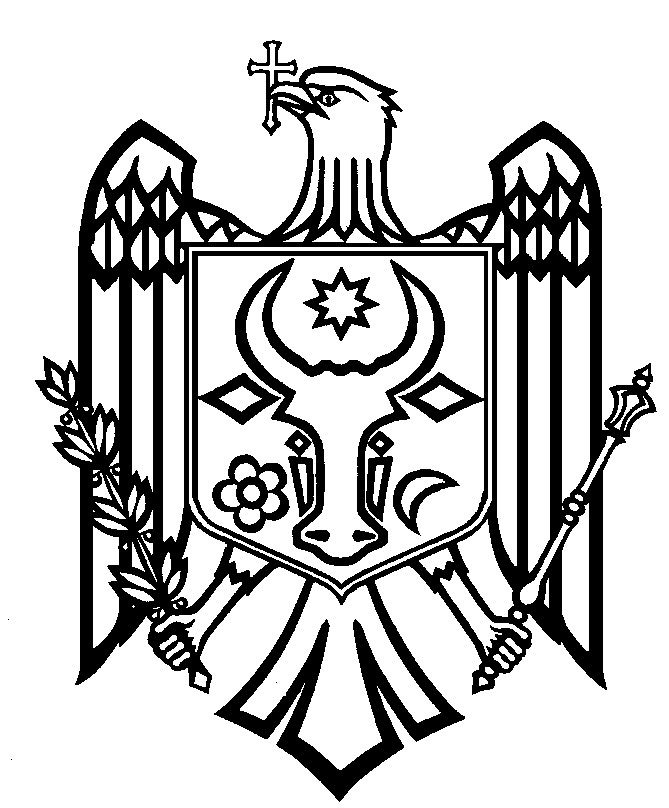 HOTĂRÂREcu privire la proiectul noului Cod al audiovizualuluial Republicii MoldovaÎn conformitate cu prevederile art. 56 alin. (6), art. 58 din Codul audiovizualului al Republicii Moldova şi în baza cap. VI pct. 1 – 4 din Statutul Instituţiei Publice Naţionale a Audiovizualului Compania „Teleradio-Moldova”, aprobat prin Hotărârea Consiliului de Observatori nr. 87 din 30.08.2013, p. 42 din Regulamentul Consiliului de Observatori al IPNA Compania "Teleradio-Moldova", modificat prin Hotărârea Consiliului de Observatori nr. 11 din 17.03.2015 și nr. 52 din 23.05.2016Consiliul de ObservatoriHOTĂRĂŞTE:Se ia act de proiectul noului Cod al audiovizualului al Republicii Moldova.Președintele CO va transmite grupului de lucru propunerile Consiliului de Observatori  de amendare/completare a noului Cod al audiovizualului.Prezenta hotărâre intră în vigoare în ziua adoptării.Hotărârea a fost adoptată cu votul a 6 membri ai Consiliului de Observatori: „PRO” - 6 voturi (N. Spătaru, L. Gurez, S. Nistor, V. Țapeș, L. Vasilache, A. Vasilachi).PreşedinteleConsiliului de Observatori				Nicolae SPĂTARUSecretarulConsiliului de Observatori				Emmanuela CERNEI